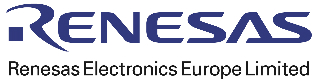 The Functional Safety Competence Centre:Next generation electronics systems with applications in Autonomous Vehicles, Advanced Driver Assist Systems, Industrial Automation, etc. require complex and innovative strategies to manage and mitigate faults safely to avoid risk of injury or even death. It is the role of the Functional Safety Competence Centre to provide expertise to support the design, analysis and assessment of Renesas components into such safety critical systems, and to advance the state of the art in standards to which these systems are designed.Below are the following responsibilities within this team:Perform technical assessment of Automotive hardware (MCU, SoC, A&P) and SW products against the functional safety standard ISO26262.Provide independent safety analysis for hardware products to judge capability following occurrence of random hardware faults.Develop functional safety packages (documentation, SW) for Industrial/General purpose applications.Create functional safety methodologies/processes supporting the enhancement of the corporate processes.Consult on methods and techniques for designs to avoid or mitigate sensitivity to random hardware faultsCo-ordinate, lead and work closely with global teams that span the worldwide company.